Creators Team i ich działalność- wydruki 3-D: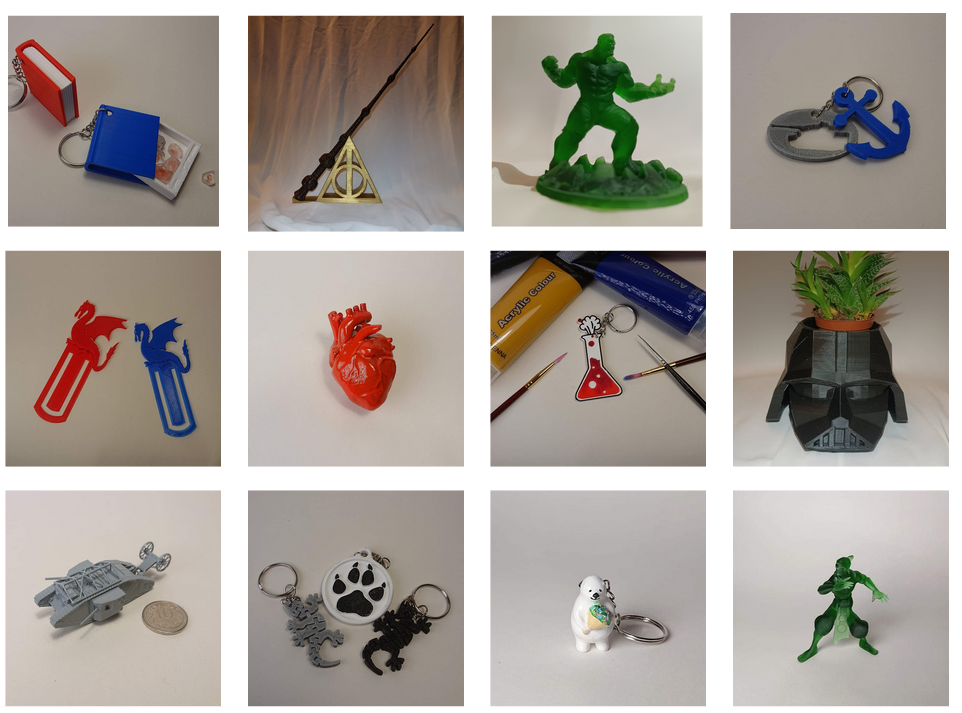 - serwis komputerowy: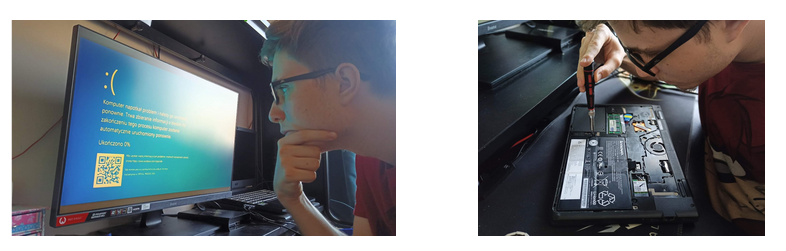 A biznes społecznie odpowiedzialny (CSR) w ich wydaniu to: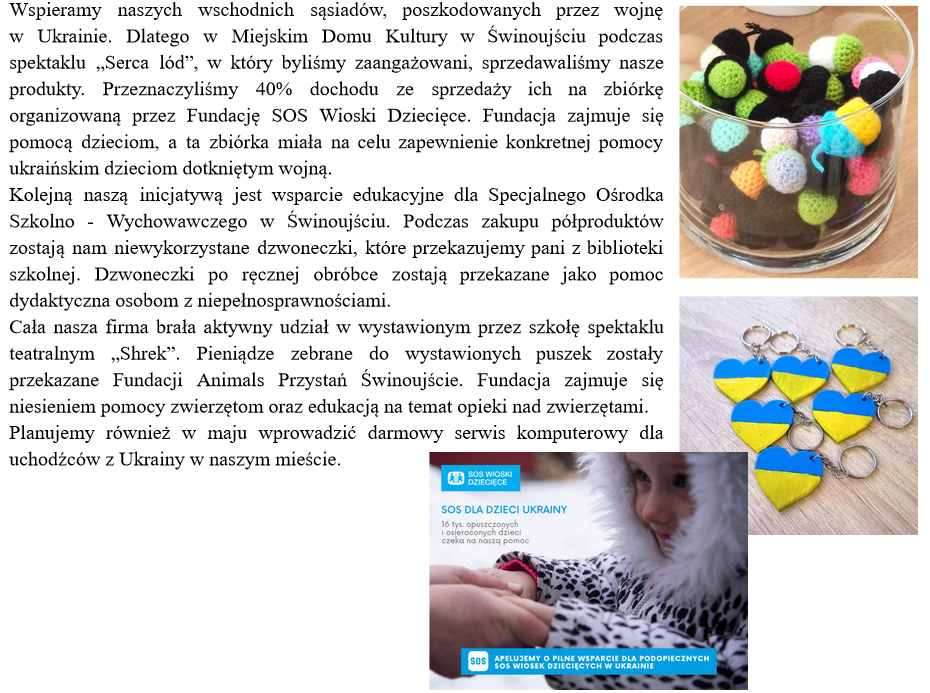 